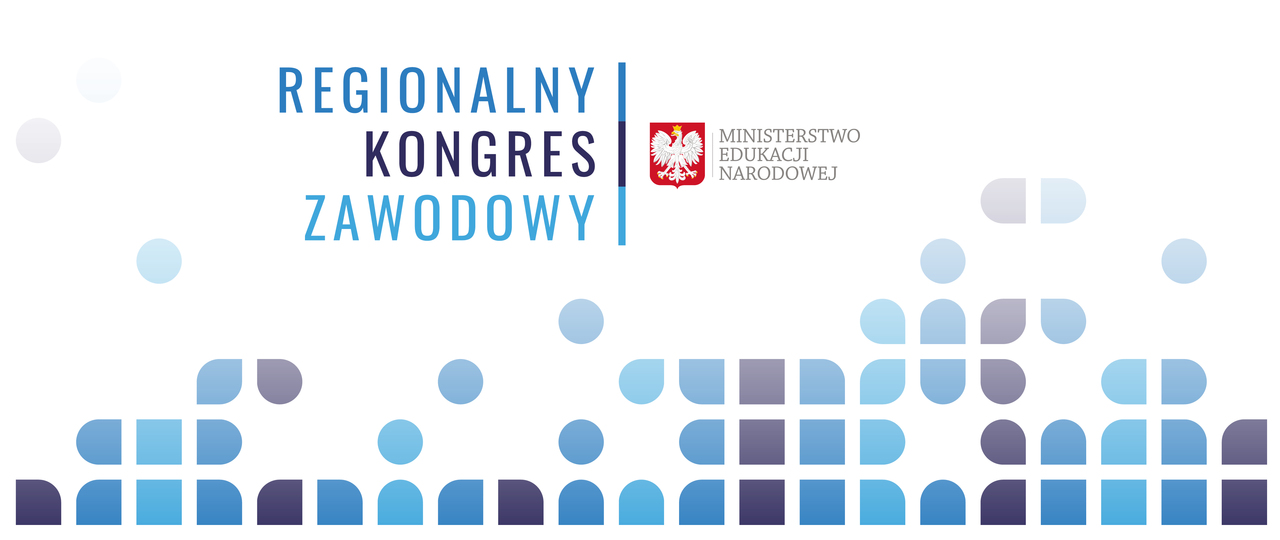 Regionalny Kongres Zawodowy Kleszczów, 28.03.2019 r.Program Kongresu09.00 — 10.00  Rejestracja uczestników
10.00 – 11.00 – Regionalny Kongres ZawodowyPrzywitanie i wystąpienia gościPrzedstawienie zmian w szkolnictwie branżowymZapotrzebowanie na pracowników w zawodach szkolnictwa branżowego na krajowym i wojewódzkim rynku pracyPrezentacja potencjału szkół prowadzących kształcenie zawodowe w regioniePodpisanie umów pracodawcy ze szkołąNagrodzenie pracodawców za współpracę i promocję kształcenia zawodowego.11:00 – 11:30 Przerwa kawowa11:15 – 11:30 Briefing prasowy kierownictwa MEN z udziałem Wojewody Łódzkiego oraz Łódzkiego Kuratora Oświaty12.00 – 14.00 Dyskusja panelowaPANEL I: Dostosowanie kształcenia zawodowego do potrzeb krajowego, regionalnego
i lokalnego rynku pracy z korzyścią dla ucznia, pracodawcy, szkoły i organu prowadzącego.PANEL II: Współpraca z pracodawcami w planowaniu, realizacji i ocenie efektów kształcenia zawodowego.PANEL III: Uczeń w centrum zmian w kształceniu zawodowym – od wyboru zawodu do sukcesu na rynku pracy.14.00 Podsumowanie pracySerdecznie zapraszamy